TUYỂN NHÂN VIÊN TIẾNG HÀNI. Mô tả công việc:- Phiên dịch tiếng Hàn, dịch tài liệu, Hợp đồng sang tiếng Hàn cho Ban Giám đốc - Soạn thảo văn bản, giấy tờ, làm báo cáo theo yêu cầu của Ban Giám đốc- Liên hệ với đối tác Hàn Quốc để thực hiện các công việc theo yêu cầu của Ban Giám đốc - Thực hiện các công việc khác theo yêu cầu của Ban Giám đốc - Chi tiết công việc sẽ trao đổi trong quá trình phỏng vấn.Làm thêm: theo yêu cầu công việc- Có khả năng đi công tác Hàn QuốcII.Yêu cầu ứng viên: - Trình đô tiếng Hàn TOPIK 4,5 hoặc tốt nghiệp các trưởng Đại học, Cao Đẳng chuyên nghiệp ( Sẽ có test trực tiếp khi tham gia phỏng vấn.) - Kinh nghiệm 1-2 năm - Kỹ năng giao tiếp tốt III. Quyền lợi được hưởng: - Làm việc từ 8h00 đến 17h00 từ thứ 2 đến thứ 6 hàng tuần. Thứ 7 & CN nghỉ tuần. Được thưởng kinh doanh nếu đạt chỉ tiêu  - Được tham gia bảo hiểm ngay khi hết thử việc - Xét tăng lương 1 năm/ lần - Thưởng lớn vào các dịp 30/4 và tết Nguyên đán - Được hưởng đầy đủ các chế độ Công đoàn khác như: Hiếu, hỷ, ốm đau, thai sản...- Lương cơ bản: 12 triệu + ăn trưa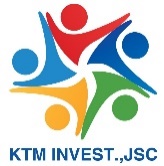 CÔNG TY CỔ PHẦN ĐẦU TƯ KTMĐịa chỉ: số 23 ngõ 37/2 đường Dịch Vọng , quận Cầu Giấy, Hà NộiĐiện thoại: 0977.823.359 - Email: hangtsktm@gmail.comHà Nội, ngày 27 tháng 02  năm 2023